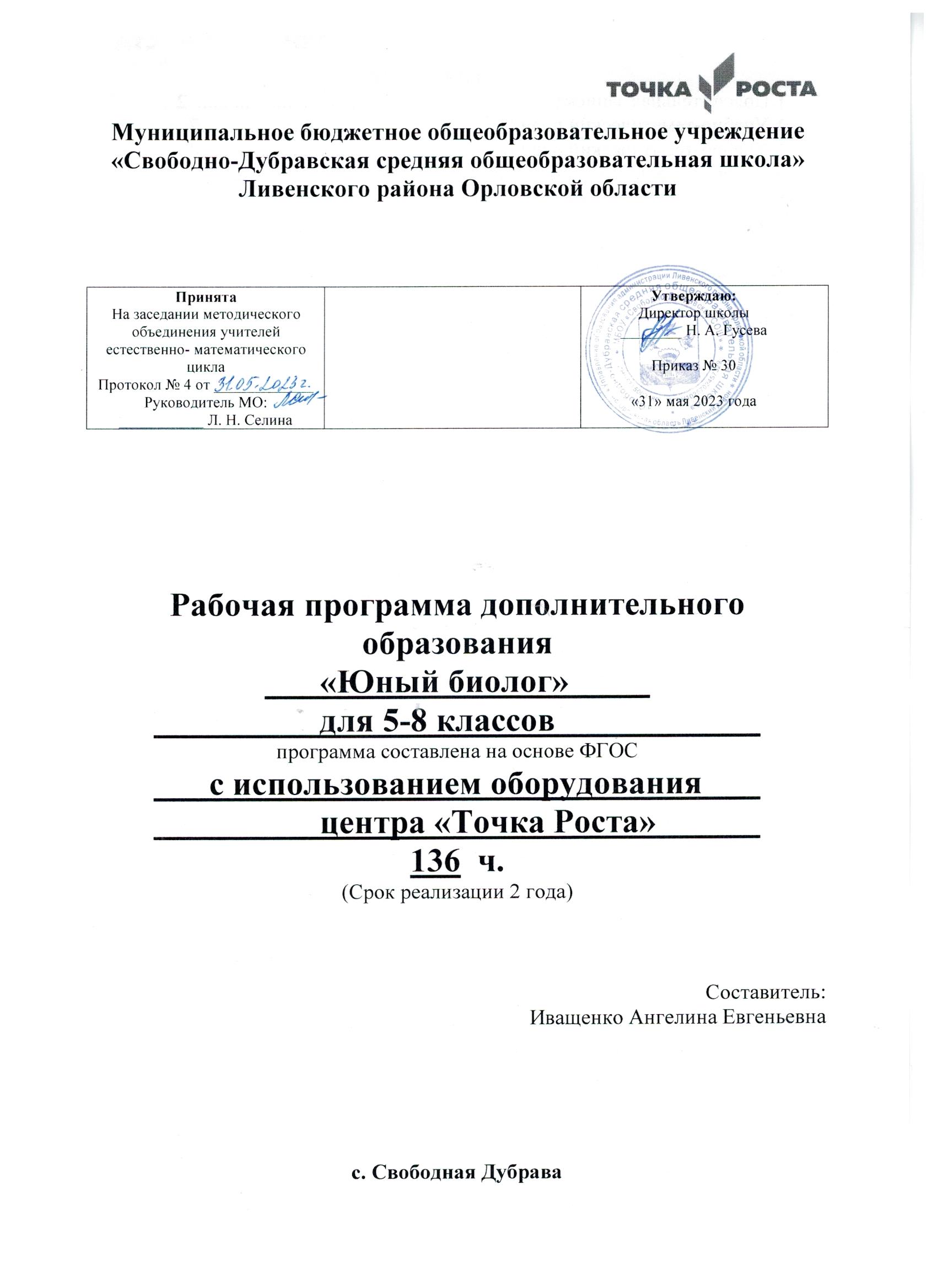 Муниципальное бюджетное общеобразовательное учреждение
«Свободно-Дубравская средняя общеобразовательная школа»
Ливенского района Орловской области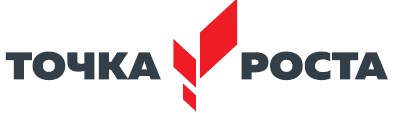 Рабочая программа дополнительного образования 	«Юный биолог»		 			для 5-8 классов				программа составлена на основе ФГОС 	с использованием оборудования		 			центра «Точка Роста»		136  ч.(Срок реализации 2 года)Составитель:Иващенко Ангелина Евгеньевнас. Свободная ДубраваСОДЕРЖАНИЕПояснительная записка…	2Учебно-тематический план (1 – ый год)…	7Учебно-тематический план (2 – ой год)…	8Содержание программы (1-ый год).	9Содержание программы (2-ой год)…	10Формы аттестации	11Методическое обеспечение программы	13Материально - техническое обеспечение программы	14Список литературы…	16Календарно – тематический план	17ПОЯСНИТЕЛЬНАЯ ЗАПИСКАОбщебиологические знания необходимы не только специалистам, но и каждому человеку в отдельности, т.к. только понимание связи всего живого на планете поможет нам не совершать ошибок, ведущих к катастрофе. Вовлечь школьников в процесс познания живой природы, заставить их задуматься о тонких взаимоотношениях внутри биоценозов, научить высказывать свои мысли и отстаивать их – всѐ это основа организации биологического кружка, т.к. биологическое образование формирует у подрастающего поколения понимание жизни как величайшей ценности.Данная программа организуется для учащихся 5-8-х классов, которые уже знакомы по урокам природоведения и биологии с миром живых организмов. Содержание занятий строится для разных возрастных групп с учѐтом уровня их подготовки.Несмотря на то, что вопросы профориентации не являются главной целью биологического кружка, разнообразная деятельность, запланированная на занятиях, возможно, поможет юным биологам определиться с выбором своей будущей профессии.Программа курса предназначена для обучающихся в основной школе, интересующихся исследовательской деятельностью, и направлена на формирование у учащихся умения поставить цель и организовать еѐ достижение, а также креативных качеств: гибкости ума, терпимости к противоречиям, критичности, наличия своего мнения, коммуникативных качеств.Настоящая дополнительная общеобразовательная общеразвивающая программа «Юный биолог» разработана в соответствии с нормативными правовыми документами: - Федеральным Законом Российской Федерации от 29.12.2012 г. № 273 «Об образовании в Российской Федерации»; - приказом Министерства просвещения РФ от 9 ноября 2018 г. N 196 —Об утверждении Порядка организации и осуществления образовательной деятельности по дополнительным общеобразовательным программам” - письмом Министерства образования и науки Российской Федерации от 18.11.2015 г. № 09-3242 «Методические рекомендации по проектированию дополнительных общеразвивающих программ»; - распоряжением Правительства Российской Федерации от 24.04.2015 г. № 729- р «Концепция развития дополнительного образования детей»; - распоряжением Правительства Российской Федерации от 29.05.2015 г. № 996- р «Стратегия развития воспитания в Российской Федерации на период до 2025 года»; - постановлением Главного государственного санитарного врача РФ от 4 июля 2014 г. № 41 «Об утверждении СанПиН 2.4.4.3172-14 «Санитарно-эпидемиологические требования к устройству, содержанию и организации режима работы образовательных организаций дополнительного образования детей».Актуальность программы.Актуальность программы обусловлена тем, что знания и умения, необходимые для организации учебно-исследовательской деятельности, в будущем станут основой для реализации учебно-исследовательских проектов в среднем и старшем звене школы.Программа курса позволяет реализовать актуальные в настоящее время компетентностный, личностно ориентированный, деятельностный подходы.Новизна и программыЗаключается в методическом подходе. Программа «Юный биолог» создана для учеников 5-8 классов. Программа учитывает возрастные особенности ребят и способствует развитию детской любознательности и познавательного интереса. Курс включает теоретические и практические занятия. Каждая тема начинается теоретическим занятием и занимательным уроком.На лабораторных работах ученики ищут ответ на поставленный вопрос с помощью микроскопа и используя научно-популярную литературу. Ответ на вопрос фиксируют в альбомах с помощью биологических рисунков, опорных схем.Основные методы, используемые на занятии: частично-поисковый и исследовательский.Занятие в кружке позволит школьникам, с одной стороны, расширить свои знания о мире живой природы, с другой - продемонстрировать свои умения и навыки в области биологии перед учащимися школы, так как предполагается организация внеклассных мероприятий с участием кружковцев.Цель программыРазвитие познавательных интересов, интеллектуальных и творческих способностей учащихся через приобщение к изучению и исследованию в познании многообразия мира живой природы.Задачи программы Обучающие:•Расширять кругозор, знания об окружающем мире;•Развивать навыки работы с микроскопом, биологическими объектами;•Способствовать популяризации у учащихся биологических знаний.Знакомить с биологическими специальностями.РазвивающиеРазвитие творческих способностей ребенка.Формирование приемов, умений и навыков по организации поисковой и исследовательской деятельности, самостоятельной познавательной деятельности;Развитие исследовательских навыков и умения анализировать полученные результаты;ВоспитательныеВоспитывать интерес к миру живых существ.Воспитывать ответственное отношение к порученному делу.Развитие навыков общения и коммуникации.Сроки реализации общеразвивающей программы 2 года.Возраст учащихся, на который рассчитана общеразвивающая программа, 12-14 лет.Наполняемость группы: 15 человек.Ожидаемые результатыПланируемые результаты.В результате изучения курса «Юный биолог» у обучающихся формируются следующие результаты:Предметные результаты:получат возможность расширить, систематизировать и углубить исходные представления о природных объектах и явлениях как компонентах единого мира, овладеют основами практико- ориентированных знаний о природе, приобретут целостный взгляд на мир;•получат возможность осознать своѐ место в мире;•познакомятся с некоторыми способами изучения природы, начнут осваивать умения проводить наблюдения в природе, ставить опыты, научатся видеть и понимать некоторые причинно-следственные связи в окружающем мире;•получат возможность приобрести базовые умения работы с современными ИКТ средствами поиска информации в электронных источниках и контролируемом Интернете, научатся создавать сообщения и проекты, готовить и проводить небольшие презентации.•получат возможность научиться использовать различные справочные издания (словари, энциклопедии, включая компьютерные) и детскую литературу о природе с целью поиска познавательной информации, ответов на вопросы, объяснений, для создания собственных устных или письменных высказываний.Личностные результаты:учебно-познавательный интерес к новому учебному материалу и способам решения новой задачи;•ориентация на понимание причин успеха во внеучебной деятельности, в том числе на самоанализ и самоконтроль результата, на анализ соответствия результатов требованиям конкретной задачи;•способность к самооценке на основе критериев успешности внеучебной деятельности;•чувство прекрасного и эстетические чувства на основе знакомства с природными объектами.Метапредметные результаты:•планировать свои действия в соответствии с поставленной задачей и условиями ее реализации, в том числе во внутреннем плане;учитывать установленные правила в планировании и контроле способа решения;•осуществлять итоговый и пошаговый контроль по результату;•оценивать правильность выполнения действия на уровне адекватной ретроспективной оценки соответствия результатов требованиям данной задачи и задачной области;•различать способ и результат действия.•в сотрудничестве с учителем ставить новые учебные задачи;•самостоятельно адекватно оценивать правильность выполнения действия и вносить необходимые коррективы в исполнение как по ходу его реализации, так и в конце действия.•осуществлять поиск необходимой информации для выполнения внеучебных заданий с использованием учебной литературы и в открытом информационном пространстве, энциклопедий, справочников (включая электронные, цифровые), контролируемом пространстве Интернета;•осуществлять запись (фиксацию) выборочной информации об окружающем мире и о себе самом, в том числе с помощью инструментов ИКТ;•строить сообщения, проекты в устной и письменной форме;•проводить сравнение и классификацию по заданным критериям;устанавливать причинно-следственные связи в изучаемом круге явлений;•построить рассуждения в форме связи простых суждений об объекте, его строении, свойствах и связях;•допускать возможность существования у людей различных точек зрения, в том числе не совпадающих с его собственной, и ориентироваться на позицию партнера в общении и взаимодействии;•формулировать собственное мнение и позицию;Направленность дополнительной образовательной программыОбразовательная программа «Юный биолог» имеет естественно – научную направленность. Направлена:овладение и ознакомление обучающимися лабораторными навыками в сфере биологии;овладение обучающимися исследовательскими работами;-ознакомление и овладение работы на специальном лабораторном оборудование.Уровень: базовый.Возраст обучающихся: 12-14 лет.Сроки реализации программы:Данная программа рассчитана на 2 года обучения, 68 часа в год (2 часа в неделю), предусмотрена для детей школьного возраста.Формы занятий.Занятия разделены на теоретические (учебные занятия) и практические (лабораторная работа).Формы и методы, используемые в работе по программе:Словесно-иллюстративные методы: рассказ, беседа, дискуссия, работа с биологической литературой.Репродуктивные методы: воспроизведение знаний, полученных во время выступлений. Частично-поисковые методы (при систематизации коллекционного материала).Исследовательские методы (при работе с микроскопом). Проектная работа (при оформлении результатов исследований).Практическая работа (при проведении эксперимента или исследования).Творческое проектирование помогает развить самостоятельность, познавательную деятельность и активность детей.Исследовательская деятельность помогает развить у детей наблюдательность, логику, самостоятельность в выборе темы, целей, задач работы, проведении опытов и наблюдений, анализе и обработке полученных результатов.Состав группы- постоянный в течении учебного года, а во время каникул переменный.Режим занятииПо нормативным срокам реализации образовательной программы «Юный Биолог» рассчитана на 2 года. Две группы по 15 человек, по 2 часа в неделю. Продолжительность занятий 45 минут с переменой 10 минут.Учебно-тематический план 1 год обученияУчебно-тематический план 2 год обученияСодержание программы 1-ый год обученияВводное занятиеЦели и задачи, план работы кружка.Биологическая лаборатория и правила работы в ней Оборудование биологической лаборатории.Правила работы  и ТБ при работе в лаборатории. Методы изучения живых организмов.Увеличительные приборыМетоды изучения биологических объектов. Увеличительные приборы. Микроскоп.Устройство микроскопа, правила работы с ним.Овладение методикой работы с микроскопом. Практическая работа: «Устройство микроскопа» Клетка – структурная единица живого организмаКлетка: строение, состав, свойства. Микропрепараты. Методы приготовления и изучение препаратов «живая клетка», «фиксированный препарат». Лабораторная работа: «Изготовление фиксированного микропрепарата» Клетки растений под микроскопом. Изготовление микропрепаратов и их изучениеИзучение растительной клетки. Приготовление препарата кожицы лука, мякоти плодов томата, яблока, картофеля и их изучение под микроскопом. Лабораторные работы:«Приготовление препарата кожицы лука, мякоти плодов томата и их изучение под микроскопом»«Приготовление препарата яблока, картофеля и их изучение под микроскопом» Грибы и бактерии под микроскопомГрибы и бактерии. Микроскопические грибы. Приготовление микропрепарата дрожжей и изучение его под микроскопом. Выращивание плесени и изучение ее под микроскопом. Приготовление сенного настоя, выращивание культуры Сенной палочки и изучение еѐ под микроскопом. Лабораторные работы: «Приготовление микропрепарата дрожжей и изучение его под микроскопом» «Выращивание плесневых грибов» «Изучение строения плесневых грибов под микроскопом» «Выращивание культуры сенной палочки и изучение еѐ под микроскопом» Культуральные и физиолого-биохимические свойства микроорганизмовКолонии микроорганизмов. Методы выращивания и изучения колоний микроорганизмов. Питательные среды для выращивания микроорганизмов. Выращивание колоний и изучение их под микроскопом. Лабораторная работа: «Выращивание колоний и изучение их под микроскопом» Исследовательская работаПоиск информации. Приготовление питательной среды для выращивания микроорганизмов.«Посев» микроорганизмов. Изучение бактериологического состояния разных помещений школы (коридор, классы, столовая, туалет и др.) Оформление результатов исследовательской работы. Польза и вред микроорганизмов.Влияние физических и химических факторов на рост и развитие микроорганизмов. Влияние антибиотиков на развитие микроорганизмов. Полевая практикаПодведение итогов работы кружкаПредставление результатов работы. Анализ работы. Игра-викторина «В мире биологии».Итоговая аттестацияЗакрепление пройденного материала, повторение, выполнение практических работ.Содержание программы 2-ой год обученияВводное занятие.Цели и задачи, план работы кружка. Биологическая лаборатория и правила работы в ней. Оборудование биологической лаборатории. Правила работы и ТБ при работе в лаборатории. Полевой практикум по ботанике и зоологии.Правила сбора и исследования микроскопических животных. Экскурсия по сбору мелких животных и следов их жизнедеятельности (ходы, линочные шкурки, погрызы и т.д.) для исследования под микроскопом (пробы воды и ила с обитателями окрестных водоѐмов; пробы почвы, коры, листьев и т.д.). Знакомство с обнаруженными организмами. Наблюдение их поведения, определение их названий и систематического положения (с помощью литературных источников: определителей, практикумов, атласов). Экскурсия по сбору мелких растительных объектов (листья, цветы, стебли, корни). Изучение их с помощью микроскопа. В царстве животных.Урок занимательной зоологии. Пресноводная фауна. Изучение водной фауны села (полевой выход с отбором проб, определение, зарисовка). Удивительные членистоногие. Планета насекомых. Черви. Моллюски. Занимательная ихтиология. Строение рыб. Лабораторная работа: Кого можно увидеть в земле цветочного горшка? Из чего состоит мел? Сколько лет рыбе? Посмотри на чешую. Зачем рыбе пузырь? Изучение плавательного пузыря. Зачем на жабрах лепестки и тычинки? Изучение строения жабр. Практическая работа: Отработка навыков микроскопирования живых дождевых червей на различных стадиях развития. Фотографирование и видеосъемка микропрепаратов червей Растения под микроскопомСистематика растений. Особенности растений и их отличие от животных. Ткани растений. Краткий обзор информации. Демонстрация и обсуждение фрагментов видеофильмов «Эволюция»,«Водоросли», «В мире растений» Основные правила приготовления временных препаратов из растений. Отработка навыков микроскопирования готовых фиксированных микропрепаратов различных тканей растений. Плазмолиз и деплазмолиз. Сбор образцов комнатных и культурных растений. Фотографирование и видеосъемка микропрепаратов растений. Приготовление временных микропрепаратов растений. Отработка навыков микро-, фото- и видеосъемки. Мини– исследование «Определение содержания крахмала в продуктах питания». Лабораторная работа: Плазмозиз и деплазмолиз. Приготовление временных микропрепаратов растений Практическая работа: Отработка навыков микроскопирования готовых фиксированных микропрепаратов различных тканей растений Бактериологическое исследованиеКлассификация возбудителей инфекционных болезней человека и животных. Демонстрация презентации «Инфекционные заболевания и их возбудители». Методы бактериологических исследований. Методы окраски мазков. Приготовление мазков из культуры бактерий. Окраска по Граму. Микроскопирование и фотографирование фиксированных препаратов бактерий. Лабораторная работа: Приготовление мазков из культуры бактерий. Подготовка и проведение викторин и игр (4 ч) Полевая практикаПодведение итогов работы кружкаПредставление результатов работы. Анализ работы. Игра-викторина «В мире биологии»Итоговая аттестацияЗакрепление пройденного материала, повторение, выполнение практических работ.Формы аттестацииНепременным методическим условием при выборе форм является возможность проверить тот результат, который хочет получить педагог. Форма аттестации также должна учитывать возраст ребенка, уровень его подготовки и его индивидуальные особенности.Содержание программы предполагает формы контроля:собеседование, тестирование, наблюдение, творческие и самостоятельные исследовательские работы, контрольные уроки, практические работы, зачеты, интеллектуальные состязания, конкурсы, олимпиады, конференции, итоговые занятия,Виды контроля:Входящая (предварительная) аттестация– это оценка исходного уровня знаний учащихся перед началом образовательного процесса.Текущая аттестация – это оценка качества усвоения учащимися содержания конкретной образовательной программы в период обучения после начальной аттестации до промежуточной (итоговой) аттестации.Промежуточная аттестация – это оценка качества усвоения учащимися содержания конкретной образовательной программы по итогам учебного периода (этапа, года обучения).Итоговая аттестация – это оценка качества усвоения учащимися уровня достижений, заявленных в образовательных программах по завершении всего образовательного курса программы.Формы отслеживания и фиксации образовательных результатовжурнал посещаемости,материалы анкетирования и тестирования,дипломы, грамоты,готовые творческие работы,аналитическая справка,результаты участия в конкурсах, олимпиадах, фестивалях.Критерии оценки результативности.Критерии оценки уровня теоретической подготовки:- высокий уровень – учащийся освоил практически весь объѐм знаний 100-80%, предусмотренных программой за конкретный период; специальные термины употребляет осознанно и в полном соответствии с их содержанием;средний уровень – у учащегося объѐм усвоенных знаний составляет 70-50%; сочетает специальную терминологию с бытовой;низкий уровень – учащийся овладел менее чем 50% объѐма знаний, предусмотренных программой; ребѐнок, как правило, избегает употреблять специальные термины.Критерии оценки уровня практической подготовки:высокий уровень – учащийся овладел на 100-80% умениями и навыками, предусмотренными программой за конкретный период; выполняет практические задания с элементами творчества;средний уровень – у учащегося объѐм усвоенных умений и навыков составляет 70-50%; в основном, выполняет задания на основе образца;низкий уровень - ребѐнок овладел менее чем 50%, предусмотренных умений и навыков; ребѐнок в состоянии выполнять лишь простейшие практические задания педагога.Оценочные материалы. 1-ый год обученияВходная диагностика (тест).Тренировочные тесты по темамОлимпиадные заданияПакет заданий для промежуточной и итоговой аттестации2-ой год обученияВходная диагностическая работаТренировочные тесты по темамОлимпиадные заданияПакет заданий для промежуточной и итоговой аттестацииМетоды, в основе которых лежит уровень деятельности детей:Объяснительно-иллюстративные (методы обучения, при использовании которых, дети воспринимают и усваивают готовую информацию).Репродуктивные методы обучения (учащиеся воспроизводят полученные знания и освоенные способы деятельности).Частично-поисковые методы обучения (участие детей в коллективном поиске, решение поставленной задачи совместно с педагогом).Исследовательские методы обучения (овладение детьми методами научного познания, самостоятельной творческой работы).Занятие по типу может быть комбинированным, теоретическим, практическим, диагностическим, лабораторным, контрольным, тренировочным и др.Каждое занятие строится в зависимости от темы и конкретных задач, которые предусмотрены программой, с учетом возрастных особенностей детей, их индивидуальной подготовленности.Словесные: устное изложение материала, беседа, анализ научно-популярного текста, объяснение, лекцияНаглядные: показ видеоматериалов, иллюстраций, работа по образцу, наблюдениеПрактические: тренинг, тренировочные упражнения, практические работы, тестированиеВ результате использования данных методов-повышается учебная мотивация;-повышается уровень усвоения учебного материала;-снимается эмоциональное напряжение, развиваются коммуникативные способности учащихся;развивается познавательный интерес к биологическим наукам;позволяет привлечь к работе, как сильных, так и слабых учеников.Способы выявления результатов обучениятестированиезащита рефератов и индивидуальных проектов.В конце каждого курса проводится контроль знаний, обычно в устной, иногда - в письменной форме. В это время от школьника требуется продемонстрировать не только успешное воспроизведение материала во всех подробностях, но и свободное использование этого материала при решении творческих задач, способность свободно рассуждать на предложенную тему с использованием материала данного курса, а также всех ранее изученных учебных курсов, высказывать разумные гипотезы о ходе и особенностях биологических явлений, не обсуждавшихся в рамках изученной программы, но как-то с ней связанных.Формы подведения итогов реализации программы:участие в выставке «Юннат»;участие в экомарафоне;участие в экологической и биологической олимпиадах;участие в экологических конкурсах рисунков, плакатов, поделок и т.д.;участие в конкурсе исследовательских работ.МЕТОДИЧЕСКОЕ ОБЕСПЕЧЕНИЕФормы и методы обученияПосещая занятия кружка, обучаемый может получить большой набор навыков и знаний, необходимых ему в дальнейшей учебе. Качество обучения и количество получаемых навыков и знаний во многом зависит от форм обучения.Основные формы обучения - лекционно-семинарские и практические занятия, а также экскурсии. В работе кружка могут применяться коллективные и индивидуальные формы обучения.Коллективные формы обучения позволяют:развивать логическое мышлениеотстаивать свою точку зрения в дискуссияхразвивать коммуникабельностьдают возможность полнее проявить себя всем: и отличникам, и неуспевающим, и лидерам, и аутсайдерамналадить взаимоотношения между учащимися, что имеет огромное значение, особенно при проведении конкурсных и выставочных мероприятий.Индивидуальные формы обучения позволяют:выявить склонности и интересы обучаемого;развить индивидуальные способности обучаемого;устранить отставание в приобретении необходимых навыков и знаний.Коллективные формы обучения включают в себя:проведение бесед;проведение экскурсий;участие в массовых мероприятиях, выставках и конкурсах;распределение учащихся по группам, занятых решением определѐнных задач теоретического и практического плана;наставничество и опека успевающих над отстающими, старших над младшими.Индивидуальные формы обучения включают в себя:выполнение лабораторных и практических работ;написание рефератов;участие в разработке и изготовлении проектов и презентаций;индивидуальные работы с учащимися, направленные на восстановление и закрепление слабо развитых навыков и знаний.Индивидуальные методы обучения позволяют выявить и развить "уникальные" способности обучаемого и воспитать личность, обладающую только ей свойственным набором качеств, навыков и знаний, позволяющих ребенку легче адаптироваться и развиваться в реальной жизни.Индивидуальное обучение оказывает наибольшее влияние на отношения обучаемого и педагога. Педагог, в конечном счѐте, является (должен являться) центром детского коллектива, и его отношения к каждому из обучаемых напрямую влияет на развитие всего коллектива.Самостоятельная работа учащихся, предусмотренная учебным планом, соответствует более глубокому усвоению изучаемого курса, формирует навыки исследовательской работы и ориентирует детей на умение применять теоретические знания на практике.Методическое оснащение занятийПеречень инструментов, необходимых для реализации программыРаздел: РАСТЕНИЯ, БАКТЕРИИ, ГРИБЫ, ЛИШАЙНИКИНАТУРАЛЬНЫЕ ОБЪЕКТЫГербарий по морфологии и биологии растений Гербарий «Растительные сообщества»Гербарий с определительными карточками по систематике растений Гербарий «Основные отделы растений»Гербарий «Сельскохозяйственные растения» Гербарий «Сорные растения»Коллекции Голосеменные растения Плоды и семенаНабор микропрепаратов по разделу «Растения. Бактерии. Грибы. Лишайники»Раздел: ЖИВОТНЫЕНАТУРАЛЬНЫЕ ОБЪЕКТЫВлажные препаратыВнутреннее строение брюхоногого моллюска Внутреннее строение млекопитающего Внутреннее строение птицыВнутреннее строение рыбы ПолипРазвитие костистой рыбы Развитие млекопитающего Развитие птицы КоллекцииВредители важнейших сельскохозяйственных культур Вредители лесаПредставители отряда насекомых Пчела медоноснаяРаковины моллюсков ИглокожиеРазвитие насекомых ШелководствоНабор микропрепаратов по теме «Животные» СКЕЛЕТЫДемонстрационные: скелет конечности лошади, овцы, кошки или кроликаРаздаточные: по скелету рыбы, птицы, млекопитающего. Скелет голубя и крысыМУЛЯЖИИскопаемые формы животных, позвоночные животные Чучела: ворона серая, голубь дикий, суслик или крыса. МОДЕЛИМозг позвоночных и строение яйца птицы.Раздел: ЧЕЛОВЕК И ЕГО ЗДОРОВЬЕНАТУРАЛЬНЫЕ ОБЪЕКТЫНабор микропрепаратов по разделу «Человек и его здоровье»МОДЕЛИСкелет человека, торс человека, глаз человека, позвонки, почка (можно заменить рельефными моделями), сердце (можно заменить рельефными моделями).РЕЛЬЕФНЫЕ МОДЕЛИСтроение сердца, кожа человека, пищеварительная система человека, строение почки, строение спинного мозга, строение уха человека, железы внутренней секреции, строение кожи человека, органы полости тела человека, пищеварительная система человека, строение легких и почки.ПРИБОРЫПрибор для демонстрации дыхательных процессов и для определения содержания углекислого газа в воздухеПОСОБИЯ ПЕЧАТНЫЕОказание доврачебной помощи при несчастных случаях, таблицы по анатомии и физиологии, по гигиене.Раздел: ОБЩАЯ БИОЛОГИЯНАТУРАЛЬНЫЕ ОБЪЕКТЫГербарии по курсу основ общей биологии,Коллекции: агроценоз, биоценоз, виды защитной окраски животных приспособительные особенности организмов, формы сохранности ископаемых растений и животныхНабор микропрепаратов по общей биологии МУЛЯЖИ И МОДЕЛИНабор муляжей плодов и корнеплодов полиплоидных растений, модель ДНК, набор палеонтологических находок «Происхождение человека».ПЕЧАТНЫЕ ПОСОБИЯБиотехнология, основы экологии, развитие растительного и животного мира, система органического мира, таблицы по генетике, по общей биологии, уровни организации живой природы.Материально-техническое обеспечениеПринтер многофункциональный, ноутбук, флэш-накопитель, цифровой фотоаппарат, планшет, набор химических реактивов и красителей, предметные стекла, покровные стекла, пипетки, пинцет анатомический, препаровальная игла, кюветы/ванночки, энтомологический сачок, водный (гидробиологический) сачок, скребок водный, эксгаустер, расправилка энтомологическая, булавки, пластиковые банки для сбора живого материала, бумага фильтровальная, пробирки, ботанический пресс А3, спиртовка лабораторная, чашка Петри (10 шт.), весы аналитические электронные, микроскоп световой, микроскоп стереоскопический (бинокуляр), лупа лабораторная, гербарная папка, бельевой шнур, перчатки, лопата, савок/стамеска/копалка металлическая, рулетка лазерная, полиэтиленовые пакеты для сбора растений, рулетка 5м, рулетка 10м, рулетка 30м, секатор, пластмассовая банка для сбора растительного материала, складной перочинный нож, бинокль, компас, набор микроскопических препаратов, штангенциркуль/мерная вилка, набор для оценки качества воды пресного водоема, полиэтиленовый пакет для сбора растений.Список использованной литературы для педагогов:Акимушкин И.И. Мир животных: Беспозвоночные. Ископаемые животные. - М., 1991.Александровская О.В., Радостина Т.Н., Козлов Н.А. Цитология, гистология и эмбриология.- М., 1987. 3. Афанасьев Ю.И. и др. Гистология. Учебник. - М., 1989.Барнс Р. и др. Беспозвоночные. Новый обобщѐнный подход. - М, 1992.Бинас А.В. и др. Биологический эксперимент в школе. - М., 1990.Биологический энциклопедический словарь / Гл. ред. М.С. Гиляров. - М., 1989.Блинников В.И. Зоология с основами экологии. - М., 1990.Богоявленский Ю.К. и др. Руководство к лабораторным занятиям по биологии. - М., 1988.Валовая	М.А.,	Кавтарадзе	Д.Н.	Микротехника.	Правила.	Приѐмы.	Искусство. Эксперимент. - М., 1993.Веселов Е.А., Кузнецова О.Н. Практикум по зоологии. - М., 1962.Вилли К., Детье В. Биология (Биологические процессы и законы). - М., 1975. 12.Гордеева Т.Н. и др. Практический курс систематики растений. - М., 1971.Догель В.А. Зоология беспозвоночных. - М., 1975.Душенков В.М. Методическое руководство к полевой практике по зоологии беспозвоночных. - М., 1986.Душенков В.М., Матвеева В.Г., Черняховский М.Е. Методические указания к практическим занятиям по зоологии беспозвоночных. - М., 1993.Жизнь животных. В 6 т. / Под ред. Л.А. Зенкевича. - М., 1965.16. Колосков А. В. Образовательно-методический комплекс экологобиологической направленности «Природа под микроскопом» / Ред. Н. В. Кленова, А. С. Постников. – М.: МГДД(Ю)Т, 2007. 100 с. + 10 с. цв. ВклКузнецова Н.М. Лабораторные работы по курсу общей биологии. Липецк-2006. 26-с.Кузнецов С.Л., Мушкамбаров Н.Н., Горячкина В.Л. Атлас по гистологии, цитологии и эмбриологии. - М., 2002.Лашкина Т.Н. Простой способ приготовления микропрепаратов // Биология. - 2002. - № 8.Медников Б.М. Биология: формы и уровни жизни. - М., 1994.Микрюков К.А. Протисты // Биология. - 2002. - № 8.. Практикум по цитологии. Учебное пособие / Под ред. Ю.С. Ченцова. - М., 1988.Ролан Ж.-К., Сѐлоши А., Сѐлоши Д. Атлас по биологии клетки.Фролова Е.Н., Щерьина Т.В., Михина Т.Н. Практикум по зоологии беспозвоночных. - М.,1985.Эрнест Д. Миниатюрные обитатели водной среды. - М., 1998.Юрина Н.А., Радостина А.И. Гистология. - М., 1995. СПИСОКСписок использованной литературы для обучающихся и родителей:Акимушкин И.И. Мир животных: Беспозвоночные. Ископаемые животные. - М., 1991.Бинас А.В., Маш Р.Д. Никишов А.И.и др. Биологический эксперимент в школе. Просвещение .190-с. 3. Де Крюи П. Охотники за микробами. - М., 1987.Жизнь животных. В 6 т. / Под ред. Л.А. Зенкевича. - М., 1965.Кофман М.В. Озѐра, болота, пруды и лужи и их обитатели (серия «Жизнь в воде»). - М.,1996.Медников Б.М. Биология: формы и уровни жизни. - М., 1994.Плешаков А.А. От земли до неба. Атлас-определитель по природоведению и экологии дляучащихся начальных классов. - М., 2000.Реннеберг Р. и И. От пекарни до биофабрики. - М., 1991.Роджерс К. Всѐ о микроскопе. Энциклопедия. - М., 2001.Ролан Ж.-К., Сѐлоши А., Сѐлоши Д. Атлас по биологии клетки. - М., 1978.Фролова Е.Н., Щерьина Т.В., Михина Т.Н. Практикум по зоологии беспозвоночных. - М., 1985.Эрнест Д. Миниатюрные обитатели водной среды. - М., 1999Календарно-тематический планПринятаНа заседании методического объединения учителей естественно- математического циклаПротокол № 4 от _____________Руководитель МО:___________ Л. Н. СелинаУтверждаю:Директор школы________ Н. А. ГусеваПриказ № 30«31» мая 2023 года№ п/пТемаКол-во часовВ том числеВ том числе№ п/пТемаКол-во часовТеорияПрактика1Введение22-2Общие представления о системах органического мира6423Анатомия и морфология растений. Растения в системе органического мира.151054Систематика растений4225Промежуточная аттестация2-26Царство животных. Зоология беспозвоночных14687Царство животных. Зоология позвоночных15698Зоогеография8449Итоговая аттестация2-2ИтогоИтого683434№ТемаКол-во часовВ том числеВ том числе№ТемаКол-во часовТеорияПрактика1Введение22-2Гистология14683Строение тела человека13584Промежуточная аттестация2-25Эволюция человека и его предков.15876Молекулярная биология: строение и химический состав клетки. Обмен веществ и поток энергии в клетке2010107Итоговая аттестация.2-2ИтогоИтого683137Наименование тем.Количество часовКоличество часовКоличество часовКоличество часовНаименование тем.ВсегоТеорияПрактикаДатаВводное занятие. Цели и задачи, план работы кружка.Инструктаж по ТБ, ПДД.Правила техники безопасности при выполнении Л/Р.22-Общие представления о системах органического мира.Общие представления о системах органического мира.Общие представления о системах органического мира.Общие представления о системах органического мира.Общие представления о системах органического мира.Основные признаки живого.Уход за растениями.22-Уровни организации живых организмов.22-Принцип классификации.П/Р Работа с раздаточнымматериалом.2-2Анатомия и морфология растений. Растения в системе органического мира.Анатомия и морфология растений. Растения в системе органического мира.Анатомия и морфология растений. Растения в системе органического мира.Анатомия и морфология растений. Растения в системе органического мира.Анатомия и морфология растений. Растения в системе органического мира.Растения в системе органического мира. Морфологический анализ растений.22-Строение растительной клетки. П/Р Изучение клетки.211Ткани растений.П/Р Ткани растений под микроскопом.2-2Органы и системы органов.Создание презентации22-Вегетативные органы. П/Р Строение побега211Бесполое и половое размножение.П/Р Уход за растениями.211Строение цветка. Опыление. Двойное оплодотворение.22-Образование семян.П/Р Определение плодов и семян.22-Типы соцветий.П/Р Определение соцветий.211Систематика растений.Систематика растений.Систематика растений.Систематика растений.Систематика растений.Низшие растения.Основные направления эволюции водорослей.22-Высшие споровые растения. П/Р Изучение строения споровых.2-2Семенные растения. П/Р Строение семян.Промежуточная аттестация2-2Царство животных. Зоология беспозвоночных.Подцарство Простейшие.П/Р Рассматривание одноклеточных под микроскопом. ТБ2-2Подцарство Многоклеточные.Кишечнополостные. Пресноводная гидра.22-Тип Плоские, Круглые, Кольчатые черви.22-Тип Моллюски.П/Р Внешнее строение пресноводных и морских моллюсков.22-Тип Членистоногие. Класс Ракообразные.П/Р Внешнее строение речногорака.2-2Класс Паукообразные.П/Р Изучение паука-крестовика.2-2Класс Насекомые П/Р Внешнее строение насекомых.2-2Царство животных. Зоология позвоночных.Царство животных. Зоология позвоночных.Царство животных. Зоология позвоночных.Царство животных. Зоология позвоночных.Царство животных. Зоология позвоночных.Тип Хордовые. Бесчерепные и Черепные22-Класс Рыбы. Хрящевые и Костные.П/Р Презентация. Промысловые рыбы. Их использование и охрана.2-2Класс Земноводные, или Амфибии. П/Р Изучение лягушки.2-2Класс Пресмыкающихся, или Рептилии.П/Р Изучение ящерицы.2-2Класс Птицы.П/Р Внешнее строение птицы.2-2Класс Млекопитающие, или Звери.П/Р Изучение внешнего строения млекопитающего.2-2Высшие, или плацентарные. Звери.22-Экологические группы и значение млекопитающих. Развитие животного мира на Земле..22-ЗоогеографияЗоогеографияЗоогеографияЗоогеографияЗоогеографияИзучение происхождения иэволюции фаун объединенных общностью области распространения.22-Изучение происхождения иэволюции фаун объединенных общностью области распространения.22-Флора Сибири. П/Р Презентация.2-2Фауна.П/Р. Презентация.2-2Основные зоогеографические области суши.22-Итоговая аттестация. Представление результатов работы. Анализ работы. Игра - викторина «В мире биологии»2-2Итого723636